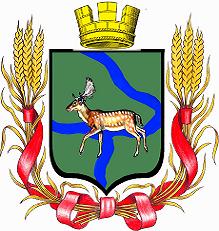 РОССИЙСКАЯ   ФЕДЕРАЦИЯДума  Еланского  городского  поселенияЕланского  муниципального  районаВолгоградской  областиРЕШЕНИЕ № 30/5от  19 февраля 2020  года                                                                              Об утверждении Кодекса этики депутатаДумы Еланского городского поселения Еланского муниципального района Волгоградской области    В соответствии с Федеральным законом от 06 октября 2003 года № 131-ФЗ «Об общих принципах организации местного самоуправления в Российской Федерации», законом Волгоградской области от 29 мая 2014 № 70-ОД «О некоторых вопросах формирования органов местного самоуправления в Волгоградской области», руководствуясь Уставом Еланского городского поселения Еланского муниципального района Волгоградской областиДума Еланского городского поселенияРЕШИЛА:Утвердить Кодекс этики депутата Думы Еланского городского поселения Еланского муниципального района Волгоградской области, согласно приложения.      Настоящее решение вступает в силу с момента его обнародования и подлежит  размещению на официальном сайте Администрации Еланского городского поселения Еланского муниципального района Волгоградской области.Председатель Думы  Еланского городского поселения   Еланского муниципального районаВолгоградской области                                                          Е.В. Русяев                                                                                        Приложение  к                                                  Решению Думы Еланского городского                                                                                                          поселения четвертого созыва                                                                                                              № 30/5 от 19.02.2020                                                                   КОДЕКС этикидепутата Думы Еланского городского поселения Еланского муниципального района Волгоградской области1. Принципы и нормы поведения депутата.       1.1.    Кодекс этики депутата (далее - Кодекс) разработан в соответствии с Регламентом Думы Еланского городского поселения.  1.2.      Кодекс этики депутата устанавливает обязательные для каждого депутата           правила поведения при осуществлении депутатских полномочий, основанные на: соблюдении             безусловного приоритета прав и свобод человека и гражданина, общепризнанных нормах           морали и нравственности, требованиях действующего законодательства. Моральными          критериями поведения депутата должны служить идеалы добра, справедливости, гуманизма,          милосердия, выработанные опытом человечества. Депутат должен в равной мере охранять          собственное достоинство, уважая достоинство других депутатов, должностных лиц, граждан, с             которыми он вступает в деловые отношения в связи с исполнением депутатских полномочий.        1.3.      Депутату рекомендуется воздерживаться от действий и поступков, способных скомпрометировать его самого, представляемых им избирателей и Думу Еланского городского поселения, в состав которой он избран.2. Участие депутата в работе Думы Еланского городского поселения, её органов, в состав которых он входит.       2.1.      Депутат Думы Еланского городского поселения обязан участвовать в работе Думы Еланского городского поселения, ее органов, в состав которых он входит.       2.2.      В случае невозможности прибыть на заседание Думы Еланского городского поселения депутат заблаговременно информирует об этом соответственно председателя  Думы Еланского городского поселения, либо заместителя председателя или председателя комиссии в состав которой он входит.       2.3.      Уважительным причинам отсутствия депутата    на заседании Думы Еланского городского поселения или комиссии Думы Еланского городского поселения признаются болезнь, отпуск, командировка и другие подобные обстоятельства.       2.4.      Каждый депутат содействует созданию  в Думе Еланского городского поселения атмосферы  сотрудничества  и конструктивной работы во благо развития муниципального образования, соблюдения прав и свобод его жителей, защиты их интересов.      2.5.      Взаимоотношения между депутатами Думы Еланского городского поселения строятся на основе равноправия. Депутат должен лояльно относиться к другим депутатам независимо от их партийной принадлежности и высказанной позиции
по вопросам, рассматриваемым в ходе работы Думы Еланского городского поселения.     2.6. Депутаты должны строить свою работу на принципах свободного коллективного обсуждения и решения вопросов, уважения к многообразию мнений, не допускать конфликтов, искать компромисс для преодоления разногласий среди депутатов.    2.7. Депутат обязан всесторонне учитывать интересы избирателей перед принятием решений.     2.8. Депутат не вправе понуждать других депутатов поддерживать свою позицию посредством угроз, ультиматумов и иных подобных методов.     2.9. Участвуя в заседаниях Думы Еланского городского поселения и ее рабочих органов, депутаты должны соблюдать утвержденный порядок работы Думы Еланского городского поселения. Не допускаются: выступления без разрешения председательствующего; выступления не по повестке дня и не по существу вопроса повестки дня; выкрики и прерывания выступающих, допущения в своём выступлении оскорбительных выражений.    2.10.  Депутат на заседаниях Думы Еланского городского поселения и ее рабочих органов не должен использовать в своей речи грубые, оскорбительные выражения, наносящие ущерб чести и достоинству депутатов и других лиц, допускать необоснованные обвинения в чей-либо адрес, использовать заведомо ложную информацию, призывать к незаконным и насильственным действиям, разжиганию национальной розни.     2.11.    Депутат обязан добросовестно выполнять поручения, данные ему Думой Еланского городского поселения, председателем или его заместителем, председателями комиссий, депутатскими объединениями Думы Еланского городского поселения, членом которой он является.3. Правила этики депутата во взаимоотношениях с избирателями.    3.1.      Депутат взаимодействует с избирателями и принимает меры по обеспечению их прав, свобод и законных интересов:- рассматривает поступившие от них заявления, предложения, жалобы и способствует в пределах своих полномочий правильному и своевременному решению содержащихся в них вопросов;- лично ведет прием граждан;- при необходимости, вносит предложения в органы местного самоуправления по конструктивному решению проблем избирателей, защите их прав и законных интересов.    3.2.      Депутат информирует избирателей о своей работе во время встреч с избирателями и через средства массовой информации и (или) в сети интернет на сайте.4. Правила этики депутата во взаимоотношениях с органами местного самоуправления, органами государственной власти, физическими и юридическими лицами.      4.1. Депутат не вправе:- использовать в личных и корпоративных целях положение, связанное со статусом депутата, во взаимоотношениях с органами местного самоуправления, государственными органами, юридическими и физическими лицами, общественностью, средствами массовой информации;- использовать помещение, телефоны, автотранспорт и другие материально-технические средства Еланского городского поселения в целях, не связанных с осуществлением депутатских полномочий;-  использовать предоставленную ему органами местного самоуправления, государственными органами, их должностными лицами, юридическими лицами официальную служебную или коммерческую информацию, а также услуги работников аппарата администрации для извлечения личной выгоды.    4.2.   Депутат обязан:- использовать информацию, составляющую государственную и иную, охраняемую законом тайну, ставшую известной ему в связи с исполнением депутатских полномочий, только для осуществления своих полномочий;- использовать собственноручно подписанные депутатские бланки только для официальных запросов, писем и документов, необходимых для осуществления депутатских полномочий.      4.3.   Депутат не может разглашать сведения,  которые стали ему известны благодаря осуществлению депутатских полномочий, если эти сведения:-     касаются вопросов, рассмотренных на закрытых заседаниях Думы Еланского городского поселения и других ее рабочих органов;-   относятся к области охраняемой законом тайны личной жизни депутата и стали известны в связи с  рассмотрением на заседании Думы Еланского городского поселения  вопроса о нарушении депутатом положений настоящего Кодекса;-  составляют тайну личной жизни избирателя или иного лица и доверены депутату при условии их неразглашения.     4.4.  Не допускается получение депутатом за осуществление своих депутатских полномочий от лиц или учреждений, предприятий, организаций (российских и иностранных) каких-либо услуг, подарков и вознаграждений.5. Этика публичных выступлений.     5.1.  Депутат, принимая участие в работе Думы Еланского городского поселения, депутатских и публичных слушаниях, выступая в средствах массовой информации, на пресс-конференциях, митингах, во всякого рода публичных заявлениях, комментируя деятельность органов местного самоуправления, государственных органов и организаций, должностных лиц, обязан использовать достоверные и проверенные факты.    5.2.  Выступления должны быть корректными, не должны порочить честь и достоинство граждан, должностных лиц, деловую репутацию юридических лиц.6. Контроль за соблюдением Кодекса этики депутата Думы Еланского городского поселения и за нарушением его положений.    6.1. Контроль за соблюдением депутатами настоящего Кодекса осуществляет комиссия по вопросам депутатской этики Думы Еланского городского поселения  (далее комиссия).     6.2. Комиссия создается для толкования этичности поведения депутата, соблюдения им положений настоящего Кодекса.     6.3. Комиссия  избирается  в  составе  трех депутатов  на  срок  деятельности Думы Еланского городского поселения соответствующего созыва.     6.4.   В соответствии с действующими нормативными правовыми актами комиссия:- рассматривает случаи нарушения депутатами положений настоящего Кодекса;- дает разъяснения и консультации по вопросам, связанным с нарушением Кодекса.    6.5. Предметом рассмотрения комиссии не могут являться вопросы, связанные с этикой личной жизни или производственной (служебной) деятельностью депутата, его отношений с общественными организациями и партиями, а также позиции, выраженные при голосовании.   6.6. Комиссия может рассматривать вопрос о нарушении настоящего Кодекса по собственной инициативе; по предложениям: Главы Еланского городского поселения, председателя или заместителя Думы Еланского городского поселения, председателей комиссий, объединения депутатов; должностных лиц органов местного самоуправления; депутата; физических и юридических лиц.    6.7. Основанием для рассмотрения вопроса о привлечении депутата к ответственности за нарушение настоящего Кодекса является письменное обращение, направленное в комиссию.    6.8. Допускается объединение нескольких обращений о привлечении одного и того же депутата к ответственности в одно.    6.9.  Заявители и другие заинтересованные лица приглашаются на заседание комиссии заблаговременно. Им предоставляется возможность обосновать свое заявление и дать объяснения.   6.10. По ходатайству депутата или по решению комиссии на заседание могут быть приглашены другие лица, располагающие необходимой информацией.    6.11. Комиссия вправе предложить депутату представить объяснение в письменной форме по вопросу нарушения данным депутатом настоящего Кодекса.   6.12. В случае отказа депутата дать объяснение по существу вопроса либо его неявки без уважительных причин на заседание комиссия рассматривает заявление и информирует депутата Думы Еланского городского поселения о принятом решении.   6.13. По результатам рассмотрения вопроса о нарушении депутатом настоящего Кодекса комиссия принимает решение о вынесении или не вынесении вопроса на рассмотрение Думы Еланского городского поселения. Решение принимается большинством голосов членов комиссии.    6.14. Решение комиссии может быть обжаловано депутатом на заседании Думы Еланского городского поселения.   6.15. Представительный орган может принять к нарушителю следующие меры воздействия:-  сделать замечание и предупредить о недопустимости нарушения настоящего Кодекса;-  лишить депутата, нарушившего настоящий Кодекс, права выступать на одном или двух заседаниях Думы Еланского городского поселения;- рекомендовать депутату принести публичные извинения;- направить материалы проверки в правоохранительные органы в случаях, если в действиях депутата имеют место признаки правонарушения.    6.16. Решение Думы Еланского городского поселения   может быть обжаловано в установленном законом порядке.